należy wypełnić wszystkie dostępne pola poniżej: / all available fields below should be filled out:1)	nie dotyczy ATEX / not applicable for ATEX2)	dotyczy tylko wyrobów ATEX grupa 3 / only for ATEX group 3 products3) 	oświadczenie musi być podpisane przez osobę prawnie uprawnioną do reprezentowania Wnioskodawcy
the declaration must be signed by a person legally authorized to represent the Applicant4) 	niniejsza pozycja musi być wybrana / this point must be chosen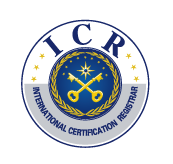 ICR Polska Sp. z o.o. / ICR Polska Co., Ltd. Data wydania:
 Date of issue:10.09.2018Wniosek o przeprowadzenie dobrowolnej oceny
Application for voluntary assessment  Wydanie nr:  
 Edition No.:3F-P-07-01Wniosek zarejestrowany w dniu Application registered of Wniosek zarejestrowany w dniu Application registered of Wypełnia / Fills: ICR Polska Sp. z o.oWypełnia / Fills: ICR Polska Sp. z o.opod nr:
at No.:pod nr:
at No.:Wypełnia / Fills: ICR Polska Sp. z o.oWniosek o przeprowadzenie dobrowolnej certyfikacji wyrobu na zgodność z wymaganiami norm/specyfikacji technicznych
Application to conduct voluntary product certification according with standards/technical specifications (Module A)Nowy
Newdo Certyfikatu nr:
to Certificate No.:Wniosek o przeprowadzenie dobrowolnej certyfikacji wyrobu na zgodność z wymaganiami norm/specyfikacji technicznych
Application to conduct voluntary product certification according with standards/technical specifications (Module A)Przedłużenie
Validity extensionWniosek o przeprowadzenie dobrowolnej certyfikacji wyrobu na zgodność z wymaganiami norm/specyfikacji technicznych
Application to conduct voluntary product certification according with standards/technical specifications (Module A)Rozszerzenie zakresuScope extensionWnioskodawca / ApplicantWnioskodawca / ApplicantWnioskodawca / ApplicantWnioskodawca / ApplicantWnioskodawca / ApplicantWnioskodawca / ApplicantWnioskodawca / ApplicantWnioskodawca / ApplicantWnioskodawca / ApplicantNazwa / NameKod / ZIP postalAdres / AddressMiasto / CityKraj / CountryTelefon / PhoneOsoba do kontaktuContact personAdres email / E-mailStatus WnioskodawcyApplicant statusmanufacturermanufacturerauthorised representativeauthorised representativedistributorimporterStrona internetowaWebsiteStatus WnioskodawcyApplicant status 1) 1)Dane firmy (KRS, NIP)Company reg. No.Zakres działalnościScope of activitiesAdres wytwórcy 
taki sam jak WnioskodawcyManufacturer address 
the same as ApplicantTak YesJeśli “Nie”, proszę wpisać poniżej / If „No” please write belowJeśli “Nie”, proszę wpisać poniżej / If „No” please write belowJeśli “Nie”, proszę wpisać poniżej / If „No” please write belowJeśli “Nie”, proszę wpisać poniżej / If „No” please write belowJeśli “Nie”, proszę wpisać poniżej / If „No” please write belowAdres wytwórcy 
taki sam jak WnioskodawcyManufacturer address 
the same as ApplicantNie NoIdentyfikacja zakresu certyfikacji / Certification scopeIdentyfikacja zakresu certyfikacji / Certification scopeIdentyfikacja zakresu certyfikacji / Certification scopeIdentyfikacja zakresu certyfikacji / Certification scopeIdentyfikacja zakresu certyfikacji / Certification scopeIdentyfikacja zakresu certyfikacji / Certification scopeIdentyfikacja zakresu certyfikacji / Certification scopeIdentyfikacja zakresu certyfikacji / Certification scopeNazwa handlowa wyrobu / Trade name of the productNazwa handlowa wyrobu / Trade name of the productNazwa handlowa wyrobu / Trade name of the productNazwa handlowa wyrobu / Trade name of the productNazwa handlowa wyrobu / Trade name of the productNazwa handlowa wyrobu / Trade name of the productTyp/odmiany wyrobu / Type/variation of the productTyp/odmiany wyrobu / Type/variation of the productTyp/odmiany wyrobu / Type/variation of the productTyp/odmiany wyrobu / Type/variation of the productTyp/odmiany wyrobu / Type/variation of the productTyp/odmiany wyrobu / Type/variation of the productInformacje pomocnicze / Additional informationInformacje pomocnicze / Additional informationInformacje pomocnicze / Additional informationInformacje pomocnicze / Additional informationInformacje pomocnicze / Additional informationInformacje pomocnicze / Additional informationInformacje pomocnicze / Additional informationInformacje pomocnicze / Additional informationDyrektywa / DirectiveDyrektywa / DirectiveDyrektywa / DirectiveDyrektywa / DirectiveModuł
ModuleNormy i inne dokumenty normatywneApplicable standards SpecificationsNormy i inne dokumenty normatywneApplicable standards SpecificationsNormy i inne dokumenty normatywneApplicable standards SpecificationsEMC, 2014/30/EUEMC, 2014/30/EUEMC, 2014/30/EUEMC, 2014/30/EUA:MD, 2006/42/ECMD, 2006/42/ECMD, 2006/42/ECMD, 2006/42/ECA:ATEX, 2014/34/EUATEX, 2014/34/EUATEX, 2014/34/EUATEX, 2014/34/EUA:RED, 2014/53/EURED, 2014/53/EURED, 2014/53/EURED, 2014/53/EUA:3.1.aHealth and SafetyHealth and SafetyHealth and Safety3.1.bEMCEMCEMC3.2Radio SpectrumRadio SpectrumRadio Spectrum3.3Specific Radio Equipment Req.Specific Radio Equipment Req.Specific Radio Equipment Req.Inna / OtherInna / OtherInna / OtherA:Producent i miejsce wytwarzania (jeżeli inny niż wnioskodawca)Manufacturer and place of production (if different than Applicant location)Producent i miejsce wytwarzania (jeżeli inny niż wnioskodawca)Manufacturer and place of production (if different than Applicant location)Producent i miejsce wytwarzania (jeżeli inny niż wnioskodawca)Manufacturer and place of production (if different than Applicant location)Producent i miejsce wytwarzania (jeżeli inny niż wnioskodawca)Manufacturer and place of production (if different than Applicant location)Producent i miejsce wytwarzania (jeżeli inny niż wnioskodawca)Manufacturer and place of production (if different than Applicant location)Producent i miejsce wytwarzania (jeżeli inny niż wnioskodawca)Manufacturer and place of production (if different than Applicant location)Producent i miejsce wytwarzania (jeżeli inny niż wnioskodawca)Manufacturer and place of production (if different than Applicant location)Certyfikaty posiadane przez producentaManufacturer certificates Certyfikaty posiadane przez producentaManufacturer certificates Certyfikaty posiadane przez producentaManufacturer certificates Certyfikaty posiadane przez producentaManufacturer certificates Certyfikaty posiadane przez producentaManufacturer certificates Certyfikaty posiadane przez producentaManufacturer certificates Certyfikaty posiadane przez producentaManufacturer certificates Osoba do kontaktu w lokalizacji, gdzie wyrób jest produkowanyContact person at manufacturing siteOsoba do kontaktu w lokalizacji, gdzie wyrób jest produkowanyContact person at manufacturing siteOsoba do kontaktu w lokalizacji, gdzie wyrób jest produkowanyContact person at manufacturing siteOsoba do kontaktu w lokalizacji, gdzie wyrób jest produkowanyContact person at manufacturing siteOsoba do kontaktu w lokalizacji, gdzie wyrób jest produkowanyContact person at manufacturing siteOsoba do kontaktu w lokalizacji, gdzie wyrób jest produkowanyContact person at manufacturing siteOsoba do kontaktu w lokalizacji, gdzie wyrób jest produkowanyContact person at manufacturing siteProcesy Wnioskodawcy podzlecane na zewnątrz / Applicant’s processes subcontractedProcesy Wnioskodawcy podzlecane na zewnątrz / Applicant’s processes subcontractedNazwa i adres fizycznej lokalizacji realizujących pozlecany procesName and address of subcontractorWyszczególnienie procesówSpecification of processesOpis wyrobu / Product descriptionOpis wyrobu / Product descriptionOpis wyrobu / Product descriptionOpis wyrobu / Product descriptionOpis wyrobu / Product descriptionOpis wyrobu / Product descriptionOpis wyrobu / Product descriptionOpis zasady działaniaDescription of mode actionDane techniczneProduct detailPrzeznaczenie wyrobuProduct's declared useOpis różnic typów wyrobu (jeżeli występują)Description of differences between product's types (if applicable)Grupa/kategoria2) / Group/category2)Rodzaj wyrobu2) / Kind of product2)urządzenie:equipment:  komponent:component:system ochrony:protective system:Zakres temperatur otoczenia2) / Ambient temperature range2)     °C ≤ Ta ≤      °C     °C ≤ Ta ≤      °C     °C ≤ Ta ≤      °C     °C ≤ Ta ≤      °C     °C ≤ Ta ≤      °C     °C ≤ Ta ≤      °CProponowany sposób znakowania2) / Proposed Ex marking2)Inne warunki specjalne2) / Other special conditions2)Dokumentacja / DocumentationZakres dokumentacji douzgodnienia z ICR Polska Sp. z o.o. na etapie składania wniosku.List of required technial documentation shall be agreed at the stage of application.	Do wniosku dołączono dokumentację techniczną, w tym / the TCF is attached including: Oświadczenia Wnioskodawcy3) / Applicant’s commitments3)Imię i nazwisko / Name Stanowisko / Position 	Zobowiązujemy się do spełnienia wymagań dotyczących wnioskowanej oceny i przekazania wszelkich informacji koniecznych do jej przeprowadzenia. Znane są nam Zasady i Wymagania Dotyczące Certyfikacji Wyrobów w ICR Polska Sp. z o.o.4).We commit to meet and follow requirements for the requested assessment and provide all necessary information needed to its conduct. Rules and requirements concerning product certification in ICR Polska Co., Ltd. are aware and clear.4).	Wyrażamy zgodę na przedstawienie przez ICR Polska Sp. z o.o. oferty dopuszczającej wykonywanie części czynności certyfikacyjnych, w tym badań, przez podmioty zewnętrzne, z którymi ICR Polska Sp. z o.o. ma podpisane stosowne porozumienia4).We agree to submit by ICR Polska Co., Ltd. the offer allowing the performance of some certification activities, including laboratory tests, by external entities with whom ICR Polska Co., Ltd. has appropriate agreements signed4).Data i podpis:Date and signature:   (pieczątka firmy, jeśli istnieje) (company legal stamp if any) 	Tak, wyrażamy dobrowolną zgodę na wysyłanie przez ICR Polska Sp. z o. o. oferty marketingowej na podany adres poczty elektronicznejYes, we voluntarily agree to receive from ICR Polska Co., Ltd. marketing offer on given e-mail address!Wszystkie informacje zawarte w niniejszym wniosku traktowane są przez ICR Polska Sp. z o.o. jako poufne.Po pozytywnej ocenie wypełnionego wniosku zostanie wysłana do Państwa oferta na przeprowadzenie procesu certyfikacji.
All information contained in this document shall be considered confidential by ICR Polska Co., Ltd.After the positive assessment of the completed application form the offer to perform certification process will be sent to you.